Лауреат-ПобедительСтруктурное подразделение дошкольного образования детский сад "Радуга" Воронежская область Репьевский район МБОУ "Краснолипьевская школа"Подведены итоги мероприятия «Всероссийский смотр – конкурс» «Образцовый детский сад 2018-2019 г.»Участники определены в следующие номинации: активные участники и победители. Наш детский сад принял активное участие в смотре-конкурсе, представив материал о работе ДОУ в разных направлениях и роли коллектива в достижениях воспитанников, о материальной базе, созданной для воспитания и обучения воспитанников, сохранения их здоровья, об участии родителей (законных представителей) в мероприятиях, организованных и проводимых в детском саду. Все эти показатели были представлены в виде презентаций и фотографий, в печатном тексте. И результаты не заставили себя долго ждать – наш детский сад в числе Лауреатов – Победителей!Номер записи в ЕДИНОМ РЕЕСТРЕ ЛАУРЕАТОВ-ПОБЕДИТЕЛЕЙ:lau-1541065287-nm-9509-3984-3834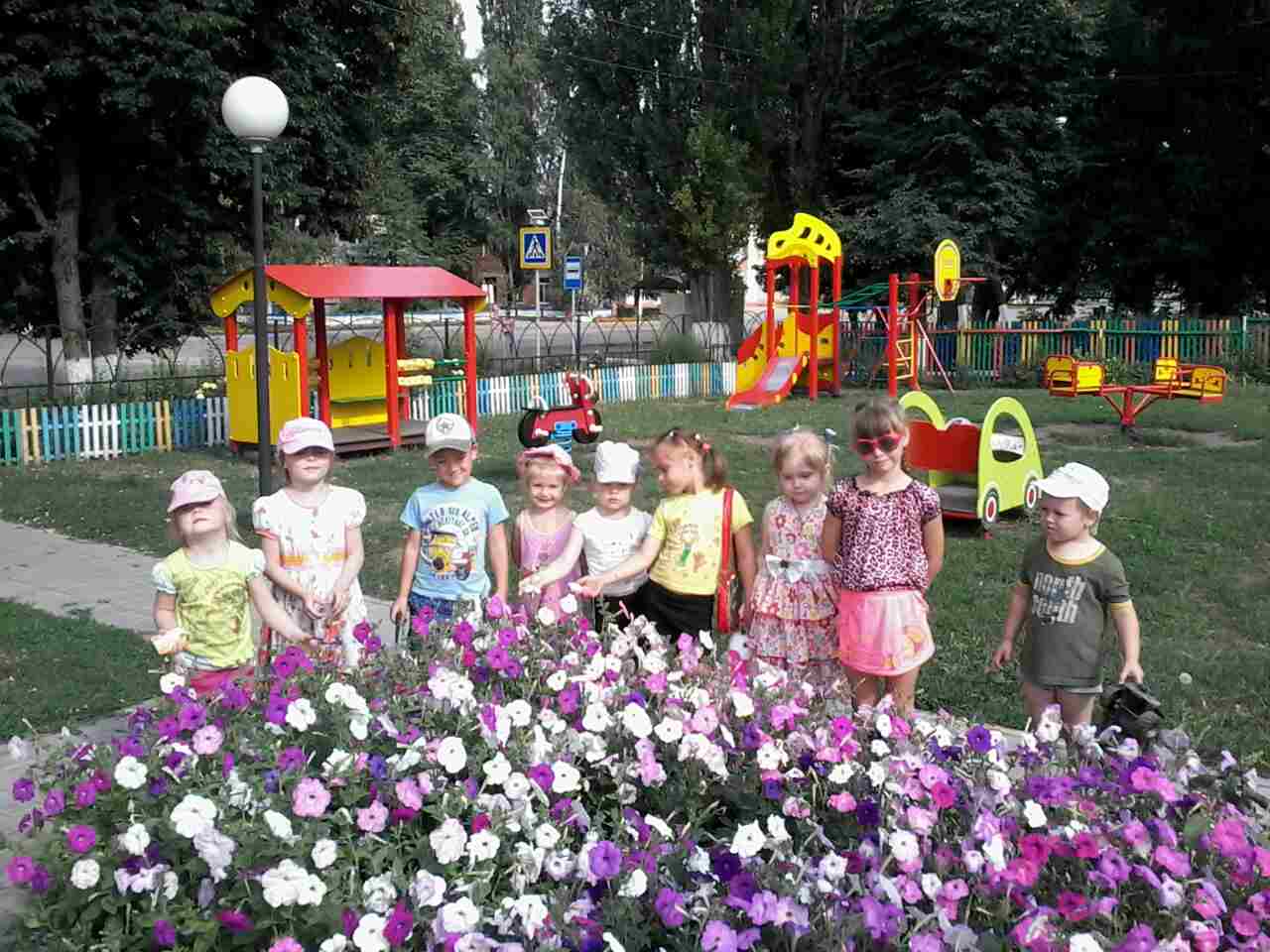 